Witam serdecznie dziś kartypracy na dzień  22.05.2020zadanie nr 1 dziś kochani nasze podróże  kończymy w Europie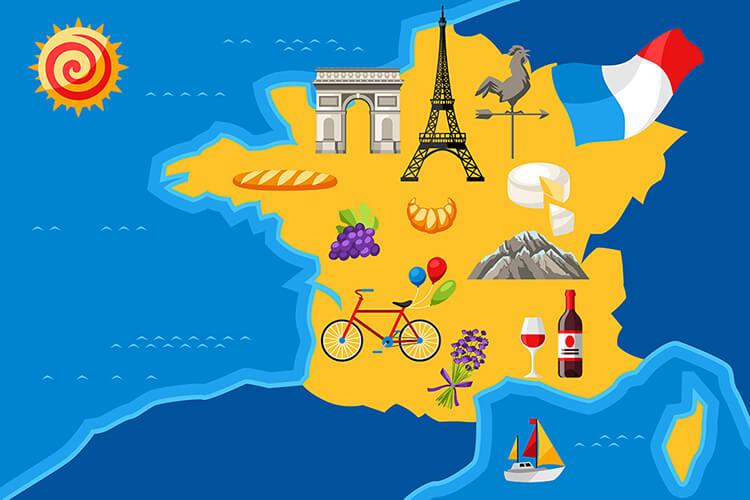 Jak myślisz jakie to Państwo?............................................... Jest najczęściej odwiedzanym krajem na świecie Znajduje się tam wiele zamków, pałaców i dworów.Prawdziwymi przysmakami  w tym kraju są sery, żabie udka i ślimaki. Jak myślicie z czego najbardziej rozpoznawany jest ten kraj?  Jak nazywa się najsłynniejsza wieża?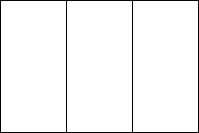 Odszukaj i wymaluj flagę tego państwaZadanie nr 2Następnym przystankiem są Włochy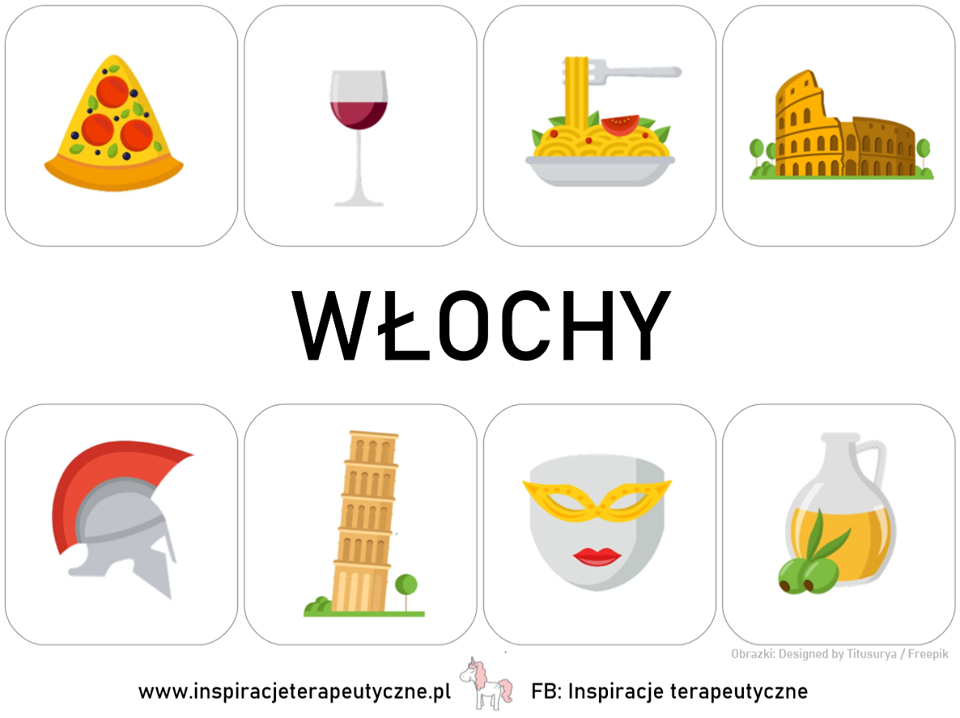 Odszukaj w internecie z czego słyną Włochy? Rysunek jest mała podpowiedziąOdszukaj i pokoloruj flagęZ rozsypankii ułóż wyraz   C  W H  Ł   O YZ czego słyną Włochy? No oczywiście z PIZZY!!! I MAKARONU mniam mniamPamiętacie nasza pizze w szkole, była pycha Dziś mogę taką pizze wam podać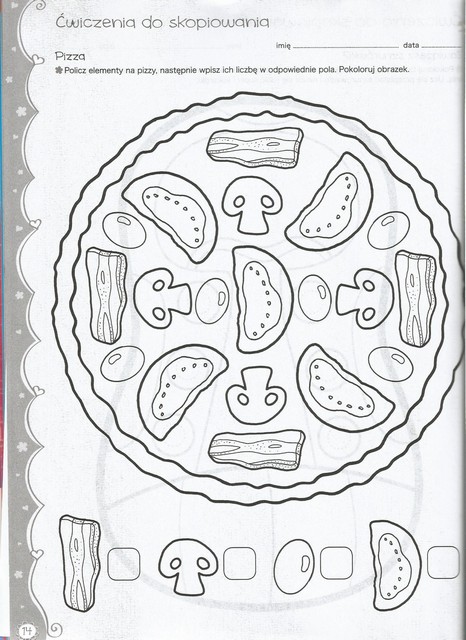 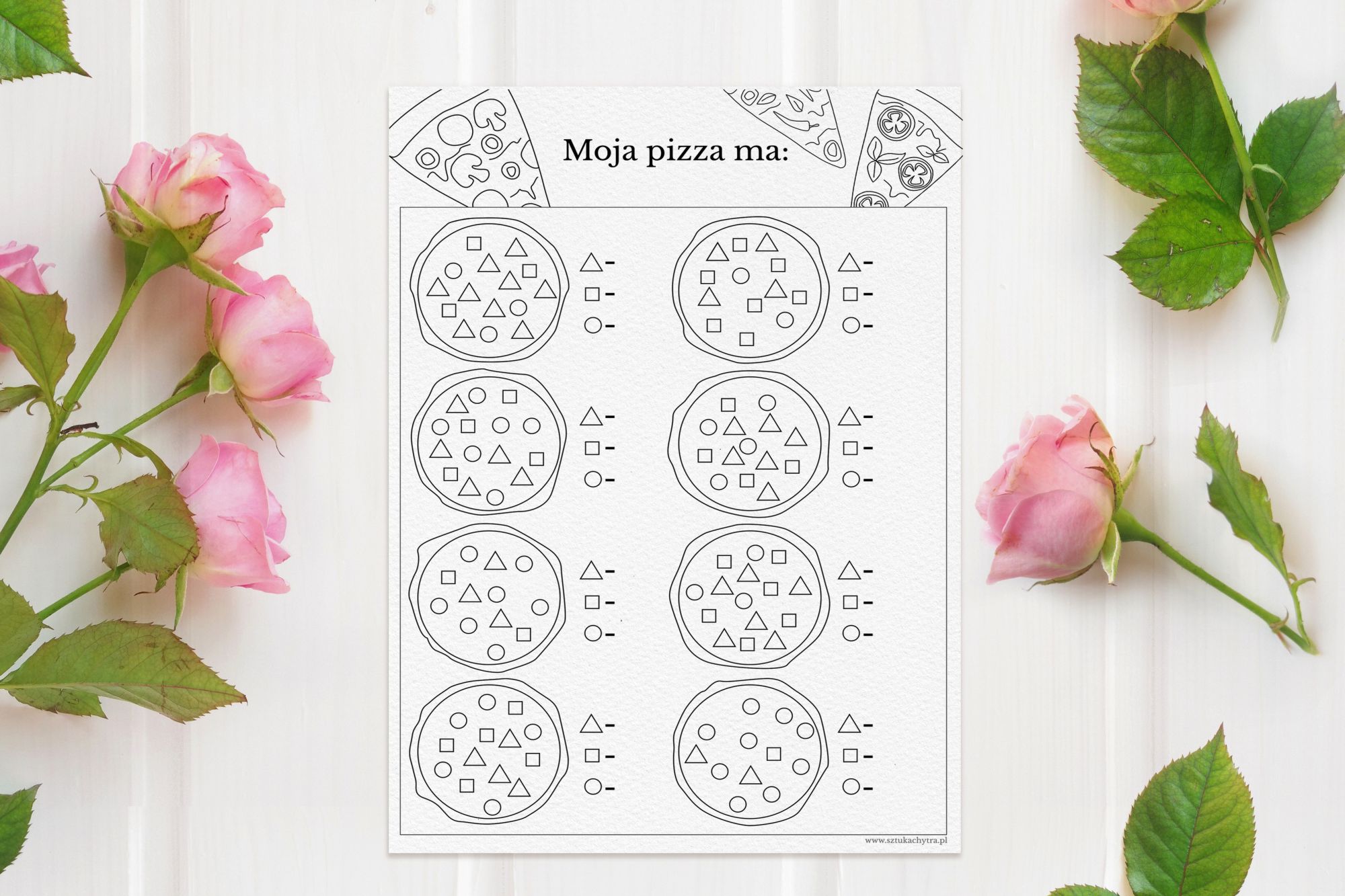 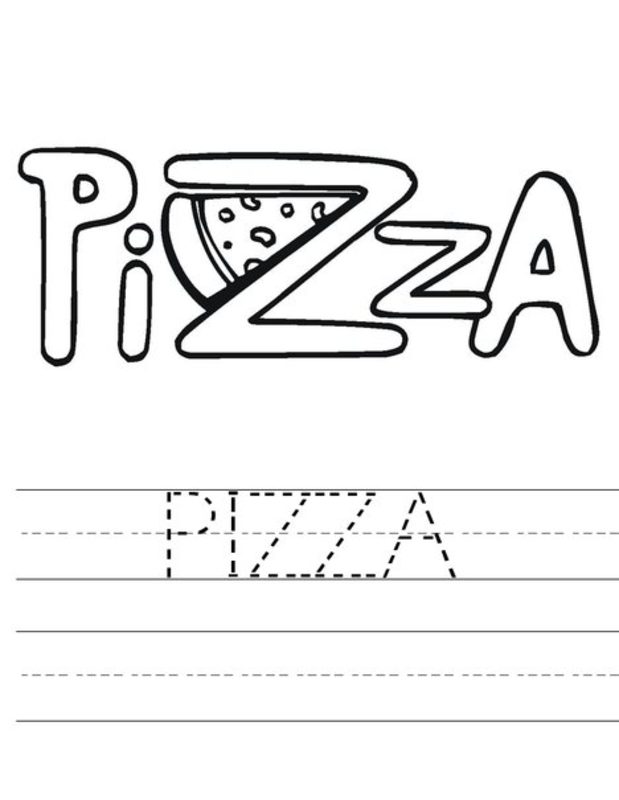 Zadanie nr 3 Przystanek Angliahttps://www.youtube.com/watch?v=vsOTafQ4uwE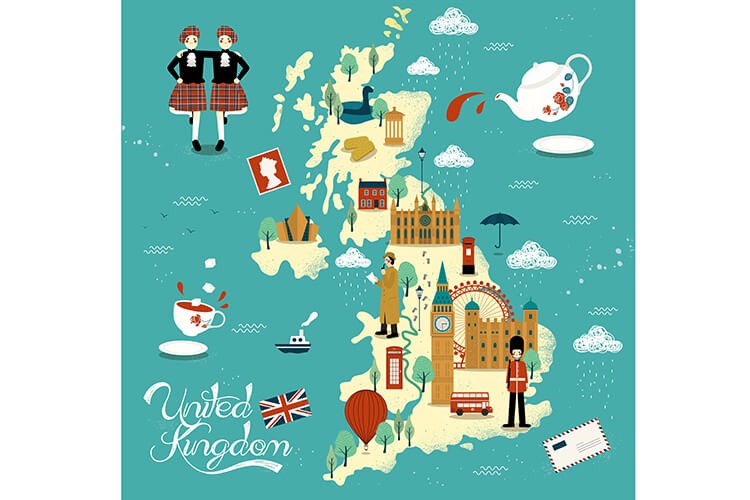  Pokoloruj flagę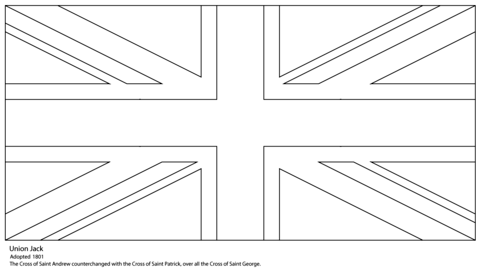  Kochani  będąc w Anglii nie możemy zapomnieć odwiedzić  pałac  królewski Buckingham  w którym mieszka królowa Elżbieta II,  oczywiście  Big Ben   jest to wieża zegarowa Pałacu Westminsterskiego, która jest jedną z najbardziej popularnych atrakcji Londynu no i oczywiście  przejechać się czerwonym autobusem oraz zadzwonić z czerwonej butki .Podpisz obrazki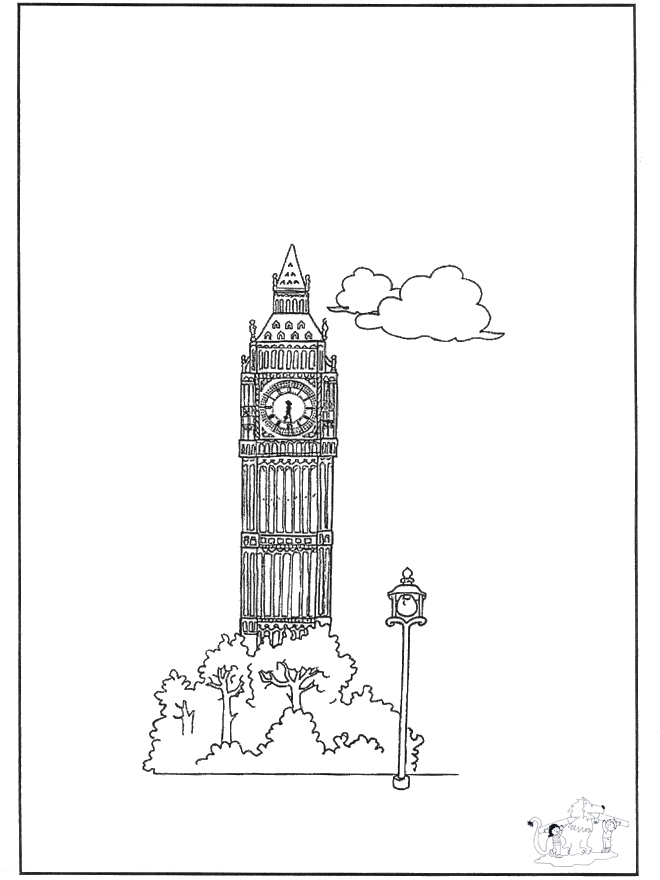 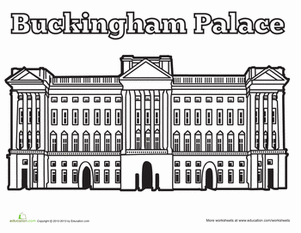 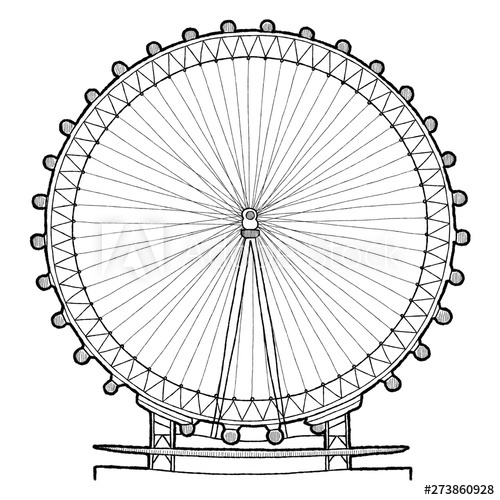 Zadania od p.ZajdelWitam Zapraszam do wykonania zadań.Kalendarz przyrodniczy Czy wiesz, że:maj ma 31 dni. Nazwa miesiąca pochodzi od słowa ,,maić” co oznacza stroić, zdobić coś czymś, na przykład kwiatami. 1.Obejrzyj dokładnie obrazy z karty 1 i 2.2. Przeczytaj lub posłuchaj czytanych fragmentów tekstuprzez rodzica.3. Odpowiedz na pytania dotyczące tekstu:-  jakie warzywa sadzi się i sieje na grządkach?  ……………………………………………………………………………………………………………………………………………………………- jakie zwierzęta rodzą się w maju?……………………………………………………………………………………………………………………………………………………………- podaj nazwy roślin kwitnących w maju:……………………………………………………………………………………………………………………………………………………………4. Rozwiąż krzyżówkę. Odgadnij nazwy kwiatów przedstawionych na rysunkach. Dla ułatwienia w nawiasach podane są pierwsze litery wyrazów. Pomaluj rysunki właściwymi kolorami. 5. Jakie znasz jeszcze inne kwiaty kwitnące na wiosnę?Podaj nazwy kwiatów rosnących w twoim ogrodzie / balkonie.……………………………………………………………………………………………………………………………………………………………Załączniki:Karta 1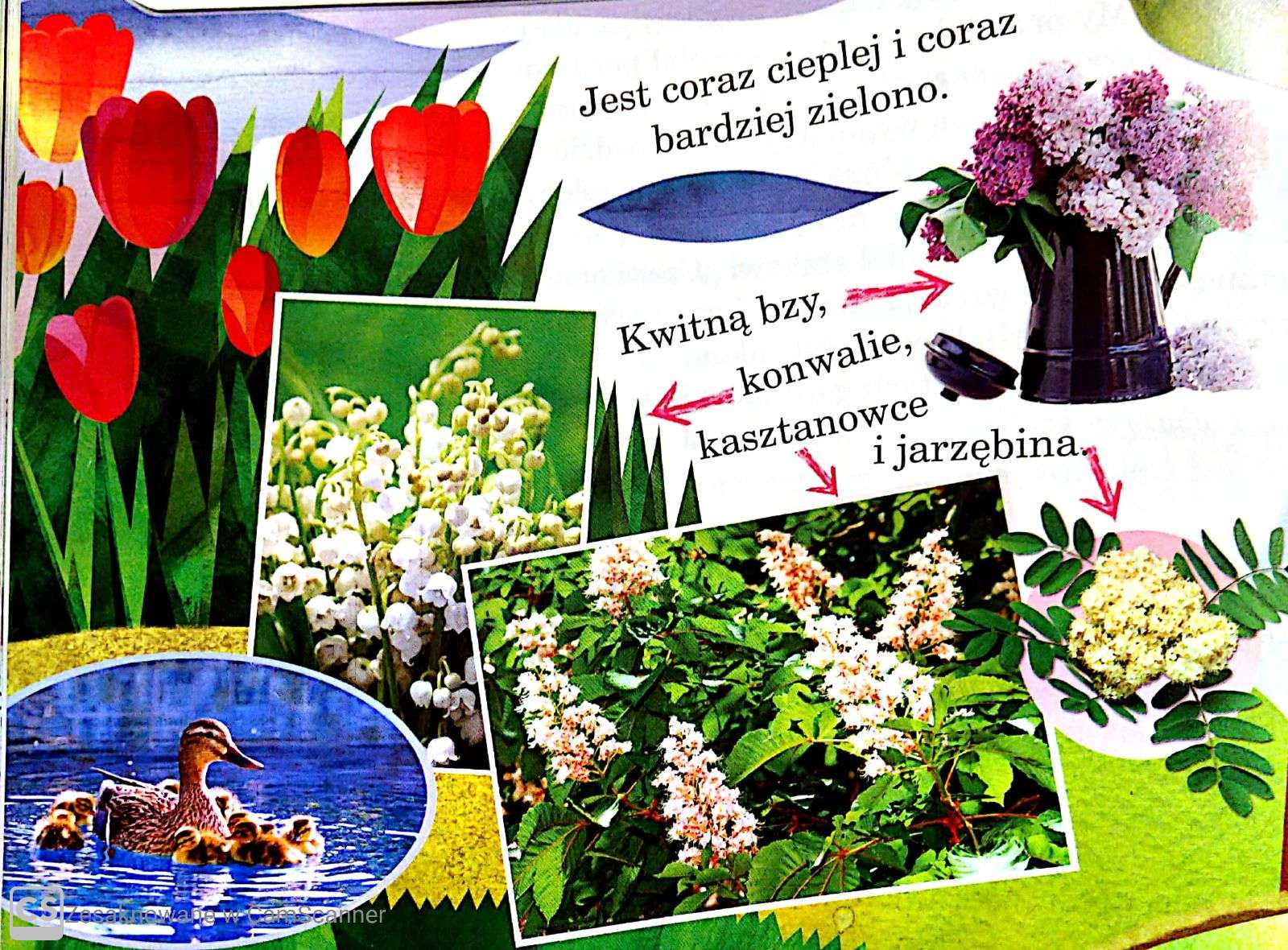 6. Zwróć uwagę na przysłowia i powiedzenia charakterystyczne dla miesiąca maja.Zapytaj rodziców, dlaczego przed 15 maja  nie poleca się  wystawiania roślin  wysadzonych w skrzynkach lub donicach na zewnątrz.Czy wiesz, że odpowiedzią są przysłowia :https://www.werandacountry.pl/weranda-country-nr-52015/przyslowia-na-maj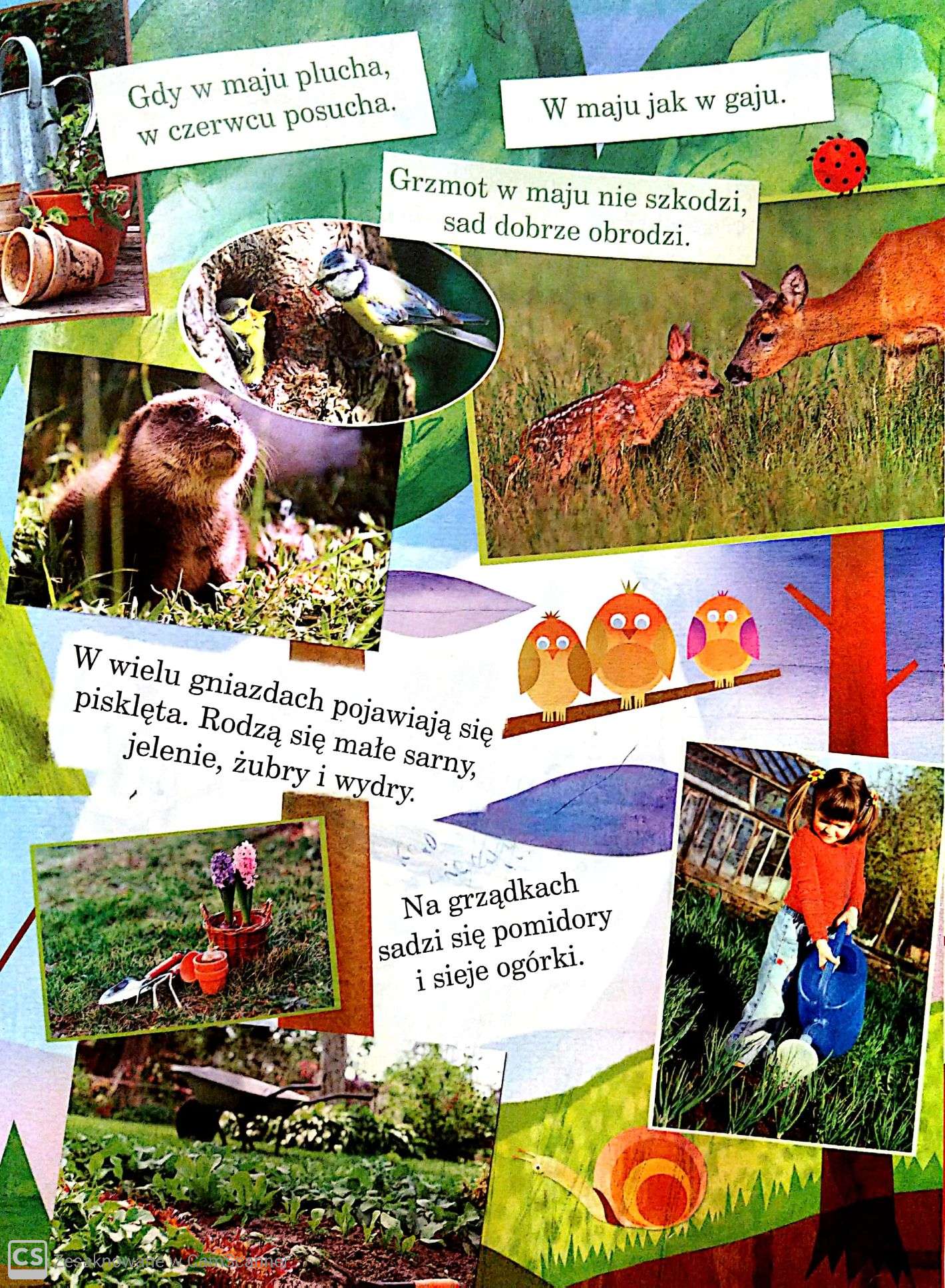 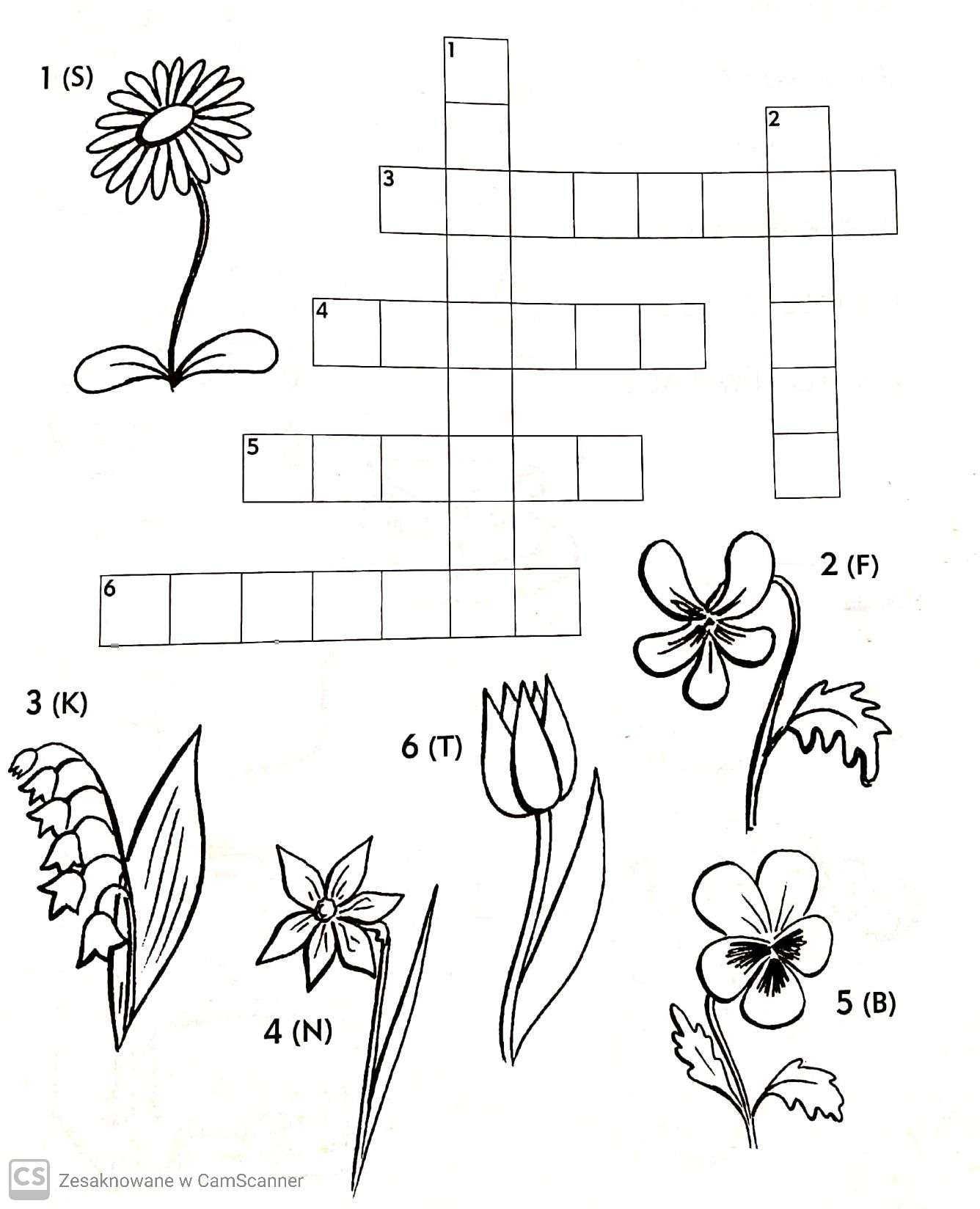 Zachęcam do majowych spacerów i prac w ogrodzie.Pozdrawiam 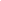 